                                                                                                «УТВЕРЖДАЮ»                                                                                           директор школы № 5                                                                                           ________________                                                                                           В.И.Стенгач                                                                                           приказ  №____ от «___»_____2019 г.РАБОЧАЯ ПРОГРАММА                                       УЧЕБНОГО КУРСА__    Русский  язык                                       ИЗУЧАЕМОГО НА___базовом уровне                                       КЛАСС___1 «А»                                       Ф.И.О.учителя__Демченко Ю.В.Рассмотрено на заседании педагогического совета № 1от 30.08.2019 года.2019 годРабочая программа по русскому языку 1 класс	Рабочая программа по русскому языку для 1 класса разработана в соответствии с требованиями Федерального государственного образовательного стандарта общего образования, с учетом примерной образовательной программы основного  образования и авторской программы  по русскому языку УМК «Школа России» для начальных классов общеобразовательной школы Т.Г. Рамзаевой, входящей в ФПУ. Рабочая программа составлена в соответствии с учебным планом гимназии на 2019-2020 учебный год. Рабочая программа рассчитана на 33 недели, что при 5 часах в неделю соответствует 165 часам в год. Тип программы: программа изучения на базовом уровне. I. Планируемые результаты освоения учебного предмета.						Изучение курса «Русский язык» в _1_ классе направлено на достижение учащимися следующих результатов:Личностные результатыК концу 1 года обучения у учащихся будут сформированы:• чувство гордости за свою Родину, российский народ и историю России; сознание своей этнической и национальной принадлежности, формирование ценностей многонационального российского общества; становление гуманистических и демократических ценностных ориентаций;• целостного, социально-ориентированного взгляда на мир в его органичном единстве и разнообразии природы, народов, культур и религий;•  уважительного отношения к иному мнению, истории и культуре других народов;• овладение начальными навыками адаптации в динамично изменяющемся и развивающемся мире;     • принятие и освоение социальной роли обучающегося, развитие мотивов учебной деятельности и формирование личностного смысла учения;• развитие самостоятельности и личной ответственности за свои поступки, в том числе в информационной деятельности, на основе представлений о нравственных нормах, социальной справедливости и свободе;• формирование эстетических потребностей, ценностей и чувств;• развитие этических чувств, доброжелательности и эмоционально-нравственной отзывчивости, понимания и сопереживания чувствам других людей;• развитие навыков сотрудничества со взрослыми и сверстниками в различных социальных ситуациях, умения не создавать конфликтов и находить выходы из спорных ситуаций;• установка на безопасный, здоровый образ жизни, мотивация к творческому труду, к работе на результат, бережному отношению к материальным и духовным ценностям.Первоклассник получит возможность для формирования:• выраженной устойчивой учебно-познавательной мотивации и интереса к учению;		         • готовности к самообразованию и самовоспитанию;							        • адекватной позитивной самооценки и Я-концепции;							         • компетентности в реализации основ гражданской идентичности в поступках и деятельности;            • эмпатии как осознанного понимания и сопереживания чувствам других, выражающейся в поступках, направленных на помощь и обеспечение благополучия.2. Метапредметные результаты Регулятивные универсальные учебные действия						 Первоклассник научится:• понимать, принимать и сохранять учебную задачу, соответствующую этапу обучения, ориентироваться в учебном материале, представляющем средства для решения;• на начальном этапе планировать учебные действия в соответствии с поставленной задачей;• на начальном уровне проводить самоконтроль и самооценку результатов своей учебной деятельности.Ученик получит возможность научиться:• самостоятельно ставить новые учебные цели и задачи;						         • построению жизненных планов во временной перспективе;						        • при планировании достижения целей самостоятельно, полно и адекватно учитывать условия и средства их достижения;											         • выделять альтернативные способы достижения цели и выбирать наиболее эффективный способ;        • основам саморегуляции в учебной и познавательной деятельности в форме осознанного управления своим поведением и деятельностью, направленной на достижение поставленных целей;		         • осуществлять познавательную рефлексию в отношении действий по решению учебных и познавательных задач;											         • основам саморегуляции эмоциональных состояний;							         • прилагать волевые усилия и преодолевать трудности и препятствия на пути достижения целей.Коммуникативные универсальные учебные действия					         Ученик научится:• активно использовать речевые средства и средства для решения коммуникативных познавательных задач;• слушать собеседника и вести диалог; признавать возможность существования различных точек зрения и права каждого иметь свою; излагать своё мнение и аргументировать свою точку зрения;• определять общую цель и пути её достижения;• договариваться о распределении функций и ролей в совместной деятельности, адекватно оценивать собственное поведение и поведение окружающих.Ученик получит возможность научиться:• учитывать отличные от собственной позиции других людей в сотрудничестве;      		         • учитывать разные мнения и интересы и обосновывать собственную позицию;			         • понимать относительность мнений и подходов к решению проблемы;				        • разрешать конфликты на основе учёта интересов и позиций всех участников, договариваться и приходить к общему решению в совместной деятельности, в том числе в ситуации столкновения интересов;													        • оказывать поддержку и содействие тем, от кого зависит достижение цели в совместной деятельности;												        • осуществлять коммуникативную рефлексию как осознание собственных действий и действий партнёра;Познавательные универсальные учебные действия						        Ученик научится:• читать тексты различных стилей и жанров в соответствии с целями и задачами;• осознанно строить речевое высказывание в соответствии с задачами коммуникации и составлять тексты в устной и письменной форме;• на начальном уровне решать задачи творческого и поискового характера;• излагать своё мнение и аргументировать;• на начальном уровне сравнивать, анализировать, синтезировать, обобщать, классифицировать по разным признакам на доступном материале;• находить базовые предметные и межпредметные понятия, отражающие существенные связи и отношения между объектами и процессами;• работать в материальной и информационной среде начального общего образования в соответствии с содержанием учебного предмета «Русский язык».Ученик получит возможность научиться:• основам рефлексивного чтения;										        • ставить проблему, аргументировать её актуальность;							         • делать выводы на основе полученных сведений.3. Предметные результаты  Первоклассник научится:• называть все звуки и буквы русского языка, осознавать их основные различия;• вычленять отдельные звуки в словах, определять их последовательность;• различать гласные и согласные звуки;• соблюдать правила посадки, положения тетради, ручки при письме;• чётко, без искажений писать строчные и заглавные буквы, соединения, слова; • выделять слова, предложения из потока речи;• правильно списывать слова и предложения, написанные печатным и рукописным шрифтом.• под руководством учителя создавать короткие устные и письменные высказывания;• различать слово и предложение;• правильно называть буквы алфавита, располагать буквы и слова в алфавитном порядке;• правильно обозначать твёрдость и мягкость согласных звуков;• обнаруживать в словах изученные орфограммы;• правильно оформлять границы предложений;•  обозначать пробелами границы слов;• писать большую букву в именах собственных;• соблюдать правила переноса слов при письме;• правильно писать ударные слоги жи-ши, ча-ща, чу-щу;• писать слова с проверяемыми парными согласными на конце слова;• не употреблять ь в буквосочетаниях чк, чн, нч, щн. нщ и др.;•  списывать текст без ошибок и писать текст под диктовку учителя.Ученик получит возможность научиться:• слышать интонацию конца предложения, определять количество произнесённых предложений;         • выделять из предложения слова, определять их количество;• при письме букв выбирать их соединение с учётом начертания следующей буквы;• выделять последовательность звуков слова, характеризовать каждый звук;• оценивать качество своего письма; сравнивать самостоятельно написанное предложение с образцом.• оформлять свои мысли в устной и письменной форме (в виде предложения или небольшого текста);• обнаруживать и исправлять графические и орфографические ошибки в специально предложенных и собственных записях;• правильно писать изученные слова с удвоенными согласными;• под руководством учителя осуществлять проверку написанного;• составлять небольшой текст на заданную тему, по картинке и записывать его с помощью учителя;    • составлять текст из предлагаемых абзацев;• выполнять звуко-буквенный анализ доступных слов, видеть несоответствия между их произношением и написанием;• писать безударные гласные, проверяемые ударением, в двусложных словах.II. Содержание учебного материала, 165 часов Календарно-тематическое планирование 165 часов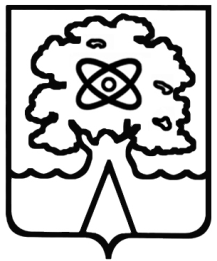 Администрация города Дубны Московской областиУправление народного образованияМуниципальное общеобразовательное учреждение «Средняя общеобразовательная школа №5 г.  Дубны Московской области» («Школа №5»)№Название темыКол-во часовКол-во уроковРезерв Контроль знанийБлок «Русский язык. Обучение письму.»117 ч.10611выборочно устный опрос1.Добукварный период17 ч.170выборочно устный опрос2.Букварный период70 ч.655выборочно устный опрос, контрольное списывание3.Послебукварный период30 ч.246выборочно устный опрос, контрольное списываниеБлок «Русский язык» 48 ч.3612выборочно устный опрос, контрольное списывание, диктант№ п/пТема урокаКол-во часовДатаДата№ п/пТема урокаКол-во часовПо плануПо фактуБлок «Русский язык. Обучение письму» (117 ч.)Блок «Русский язык. Обучение письму» (117 ч.)Блок «Русский язык. Обучение письму» (117 ч.)Блок «Русский язык. Обучение письму» (117 ч.)Блок «Русский язык. Обучение письму» (117 ч.)1 четверть (40 ч.)1 четверть (40 ч.)1 четверть (40 ч.)1 четверть (40 ч.)1 четверть (40 ч.)Добукварный период (17 часов)Добукварный период (17 часов)Добукварный период (17 часов)Добукварный период (17 часов)Добукварный период (17 часов)1.Пропись – первая учебная тетрадь. 102.09.192.Рабочая строка. Верхняя и нижняя линии рабочей строки. 103.09.193.Письмо овалов и полуовалов. 104.09.194.Рисование бордюров. 105.09.195.Письмо длинных прямых наклонных линий. 106.09.196.Письмо наклонной длинной линии с закруглением внизу (влево). Письмо короткой наклонной линии с закруглением внизу (вправо). 109.09.197.Письмо короткой наклонной линии с закруглением вверху (влево). Письмо длинной наклонной линии с закруглением внизу (вправо). 110.09.198.Письмо больших и маленьких овалов, их чередование. Письмо коротких наклонных линий. 111.09.199.Письмо коротких и длинных наклонных линий, их чередование. Письмо коротких и длинных наклонных линий с закруглением влево и вправо. 112.09.1910.Письмо короткой наклонной линии с закруглением внизу вправо. Письмо коротких наклонных линий с закруглением вверху влево и закруглением внизу вправо. Письмо наклонных линий с петлёй вверху и внизу.113.09.1911.Письмо наклонных линий с петлёй вверху и внизу. Письмо полуовалов, их чередование. Письмо овалов. 116.09.1912.Строчная и заглавная буквы А, а.117.09.1913.Строчная и заглавная буквы О, о. 118.09.1914.Строчная буква и.119.09.1915.Заглавная буква И. 120.09.1916.Строчная буква ы. 123.09.1917.Строчная и заглавная буквы У, у. 124.09.19Букварный период (70 часов)Букварный период (70 часов)Букварный период (70 часов)Букварный период (70 часов)Букварный период (70 часов)18.Строчная и заглавная буквы Н, н. 125.09.1919.Строчная и заглавная буквы С, с. 126.09.1920.Заглавная буква С. 127.09.1921.Строчная и заглавная буквы К, к. 130.09.1922.Строчная и заглавная буквы Т, т. 101.10.1923.Строчная и заглавная буквы Т, т.102.10.1924.Строчная и заглавная буквы Л, л. 103.10.1925.Повторение и закрепление изученного. 104.10.1926.Строчная буква р. Заглавная буква Р. 107.10.1927.Строчная и заглавная буквы В, в. 108.10.1928.Строчная и заглавная буквы Е, е. 109.10.1929.Строчная и заглавная буквы П, п. 110.10.1930.Строчная и заглавная буквы П, п. 111.10.1931.Строчная и заглавная буквы М, м. 114.10.1932.Строчная и заглавная буквы М, м.115.10.1933.Строчная и заглавная буквы З, з. 116.10.1934.Строчная и заглавная буквы З, з.117.10.1935.Строчная и заглавная буквы З, з. 118.10.1936.Строчная и заглавная буквы Б, б. 121.10.1937.Строчная и заглавная буквы Б, б.122.10.1938.Строчная и заглавная буквы Б, б.123.10.1939.Строчная и заглавная буквы Д, д. 124.10.1940.Строчная и заглавная буквы Д, д. 125.10.192 четверть (40 ч.)2 четверть (40 ч.)2 четверть (40 ч.)2 четверть (40 ч.)2 четверть (40 ч.)41.Заглавная буква Д. 104.11.1942.Строчная и заглавная буквы Я, я. 105.11.1943-47.Резерв.506.11.-12.11.1948.Строчная и заглавная буквы Я, я.113.11.1949.Строчная и заглавная буквы Я, я.114.11.1950.Строчная и заглавная буквы Я, я.115.11.1951.Строчная и заглавная буквы Г, г.118.11.1952.Строчная и заглавная буквы Ч, ч.119.11.1953.Строчная и заглавная буквы Ч, ч.120.11.1954.Буква ь.121.11.1955.Буква ь.122.11.1956.Строчная и заглавная буквы Ш,ш.125.11.1957.Строчная и заглавная буквы Ш, щ.126.11.1958.Письмо слогов и слов с изученными буквами.127.11.1959.Строчная и заглавная буквы Ж, ж.128.11.1960.Строчная и заглавная буквы Ж, ж.129.11.1961.Письмо изученных букв, слогов102.12.1962.Письмо элементов изученных букв.103.12.1963.Строчная буква ё.104.12.1964.Строчная буква ё.105.12.1965.Заглавная буква Ё.106.12.1966.Строчная и заглавная буквы Й, й.109.12.1967.Письмо изученных букв, слогов.110.12.1968.Письмо элементов изученных букв.111.12.1969.Строчная и заглавная буквы Х, х.112.12.1970. Строчная и заглавная буквы Х, х.113.12.1971.Письмо изученных букв, слогов.116.12.1972.Письмо элементов изученных букв.117.12.1973.Строчная и заглавная буквы Ю, ю.118.12.1974. Строчная и заглавная буквы Ю, ю.119.12.1975.Строчная и заглавная буквы Ц, ц.120.12.1976.Строчная и заглавная буквы Ц, ц.123.12.1977.Письмо слогов и слов с буквами Ц, ц и изученными буквами.124.12.1978. Закрепление письма изученных букв.125.12.1979.Строчная и заглавная буквы Э, э.126.12.1980.Строчная и заглавная буквы Э, э.127.12.193 четверть (43 ч.)3 четверть (43 ч.)3 четверть (43 ч.)3 четверть (43 ч.)3 четверть (43 ч.)81.Строчная буква щ.113.01.2082.Строчная буква щ.114.01.2083. Заглавная буква Щ.115.01.2084.Строчная и заглавная буквы Ф, ф.116.01.2085.Строчные буквы ь, ъ.117.01.2086.Строчные буквы ь, ъ.120.01.2087.Контрольное списывание.121.01.20Послебукварный период (30 часов)Послебукварный период (30 часов)Послебукварный период (30 часов)Послебукварный период (30 часов)Послебукварный период (30 часов)88.Упражнение в письме букв, соединений, слов и предложений.122.01.2089.Упражнение в письме букв, соединений, слов и предложений.123.01.2090.Упражнение в письме букв, соединений, слов и предложений.124.01.2091.Упражнение в письме букв, соединений, слов и предложений.127.01.2092.Упражнение в письме букв, соединений, слов и предложений.128.01.2093.Упражнение в письме букв, соединений, слов и предложений.129.01.2094.Упражнение в письме букв, соединений, слов и предложений.130.01.2095.Упражнение в письме букв, соединений, слов и предложений.131.01.2096.Упражнение в письме букв, соединений, слов и предложений.103.02.2097.Упражнение в письме букв, соединений, слов и предложений.104.02.2098.Упражнение в письме букв, соединений, слов и предложений.105.02.2099.Упражнение в письме букв, соединений, слов и предложений.106.02.20100.Упражнение в письме букв, соединений, слов и предложений.107.02.20101.Упражнение в письме букв, соединений, слов и предложений.110.02.20102.Упражнение в письме букв, соединений, слов и предложений.111.02.20103.Упражнения в списывании печатного текста.12.02.20104.Контрольное списывание.113.02.20105.Игра-соревнование «Кто быстрее».114.02.20106.Упражнение в письме букв, соединений, слов и предложений.125.02.20107.Упражнение в письме букв, соединений, слов и предложений.126.02.20108.Упражнение в письме букв, соединений, слов и предложений.127.02.20109.Упражнение в письме букв, соединений, слов и предложений.128.02.20110.Упражнение в письме букв, соединений, слов и предложений.102.03.20111.Игра «Мы грамотными стали!»103.03.20112-117.Резервные уроки.604.03.-12. 03.20Блок «Русский язык» (48 ч.)Блок «Русский язык» (48 ч.)Блок «Русский язык» (48 ч.)Блок «Русский язык» (48 ч.)Блок «Русский язык» (48 ч.)118.Слово - единица речи. 113.03.20119.Наблюдение за связью слов по смыслу в речи (в предложениях, словосочетаниях)116.03.20120.Предложение и текст –единицы речи. 117.03.20121.Основные функции предложений в речи.118.03.20122.Связь слов в предложении.Связь предложений в тексте. 119.03.20123.Главные члены предложения .120.03.204 четверть (42 ч.)4 четверть (42 ч.)4 четверть (42 ч.)4 четверть (42 ч.)4 четверть (42 ч.)124.Предложение и текст –единицы речи. 101.04.20125.Заглавная буква в словах. 102.04.20126.Предлоги. 103.04.20127.Раздельное написание предлогов со словами. 106.04.20128.Звуки и буквы (сопоставление). 107.04.20129.Согласные звуки и буквы. Гласные звуки  в ударных слогах.108.04.20130.Гласные и согласные звуки. 109.04.20131.Азбука и алфавит.)110.04.20132.Слово и слог. 113.04.20133.Деление слов на слоги с опорой на количество гласных в слове. 114.04.20134.Ударный слог в слове и его роль в различении смысла слова. 115.04.20135.Перенос слов. 116.04.20136.Обозначение мягкости согласных звуков на письме буквами е, е, и, ю, я. 117.04.20137.Обозначение мягкости согласного звука на конце слова мягким знаком.120.04.20138.Контрольное списывание.121.04.20139.Произношение и написание слов с сочетаниями жи, ши. 122.04.20140.Произношение и написание слов с сочетаниями ча, ща. 123.04.20141.Произношение и написание слов с сочетаниями чу, щу.124.04.20142.Написание слов с сочетаниями чк, чн. 127.04.20143.Парные звонкие и глухие согласные.128.04.20144.Обозначение парных согласных звуков на конце слова. 129.04.20145.Обозначение парных (по звонкости и глухости) согласных звуков на письме. 130.04.20146.Гласные звуки в ударных и безударных слогах. 104.05.20147.Обозначение безударных гласных звуков в двусложных словах. 105.05.20148.Слова, которые отвечают на вопросы кто? или что?. 106.05.20149.Слова, которые отвечают на вопросы какой?, ка-кая?, какие?, ка-кой?107.05.20150.Слова, которые отвечают на вопросы, что делает?, что делают?108.05.20151.Итоговая контрольная работа (диктант)111.05.20152.Работа над ошибками Закрепление.112.05.20153-165.Резервные уроки.1213.05-28.05.20СОГЛАСОВАНО:На заседании ШМО учителей ________________________________Протокол № 1 от ____________	Рук. ШМО __________________СОГЛАСОВАНО:Зам. директора по УВР_________________________________«___»_____________2019 г.